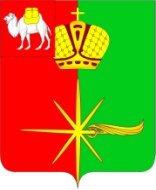 АДМИНИСТРАЦИЯКАРТАЛИНСКОГО ГОРОДСКОГО ПОСЕЛЕНИЯЧЕЛЯБИНСКОЙ ОБЛАСТИпостановление«  23» апреля    2019г. № 148Об утверждении отчета об исполнении бюджета Карталинского городского поселения за 1 квартал 2019 годаВ соответствии с пунктом 5 статьи 44 Положения «О бюджетном процессе в Карталинском городском поселении», утвержденного Решением Совета депутатов Карталинского городского поселения от 26.12.2014г. № 93,администрация Карталинского городского поселения ПОСТАНОВЛЯЕТ:Утвердить отчет об исполнении бюджета Карталинского городского поселения за 1 квартал 2019 года в соответствии с бюджетной классификацией Российской Федерации по доходам в сумме 18690,7 тыс. рублей, по расходам в сумме 16650,0 тыс. рублей с превышением доходов над расходами (профицит) в сумме 2040,7 тыс. рублей со следующими показателями:по доходам местного бюджета за 1 квартал 2019 года согласно приложению 1 к настоящему постановлению;по расходам местного бюджета по разделам и подразделам классификации расходов бюджета за 1 квартал 2019 года согласно приложению 2 к настоящему постановлению;по расходам по ведомственной структуре расходов местного бюджета за 1 квартал 2019 года согласно приложению 3 к настоящему постановлению;по источникам внутреннего финансирования дефицита местного бюджета за 1 квартал 2019 года согласно приложению 4 к настоящему постановлению.Направить отчет об исполнении местного бюджета за 1 квартал 2019 года в Совет депутатов Карталинского городского поселения и Контрольно-счетную палату Карталинского муниципального района.Разместить настоящее постановление на официальном сайте администрации Карталинского городского поселения.Контроль за исполнением настоящего постановления оставляю за собой.Глава Карталинскогогородского поселения		                	                                     О.В. Германов            Приложение 1к постановлению администрацииКарталинского городского поселенияот 23.04 2019 года № 148Доходы бюджета Карталинского городского поселенияза 1 квартал 2019 года тыс. руб.Приложение 2к постановлению администрацииКарталинского городского поселенияот 23 апреля  2019 года № 148Расходыместного бюджета по разделам и подразделам классификации расходов бюджетов за 1 квартал 2019 годатыс. руб.   Приложение 3к постановлению администрацииКарталинского городского поселенияот 23.04.2019 года № 148Расходы местного бюджета по ведомственной структуре расходов местного бюджета за 1 квартал 2019 годатыс. руб.Приложение 4к постановлению администрацииКарталинского городского поселенияот 23.04.2019 года № 148Источники внутреннего финансирования дефицита местного бюджета    за 1 квартал 2019 года                                                                                                                   тыс. руб.Код бюджетной классификации Российской ФедерацииНаименование показателяСуммаВСЕГО18 690,70000 1 00 00000 00 0000 000Налоговые и неналоговые доходы14 755,80000 1 01 00000 00 0000 000Налоги на прибыль, доходы9 207,70000 1 01 02000 01 0000 110Налог на доходы физических лиц9 207,70000 1 03 00000 00 0000 000Налоги на товары (работы, услуги), реализуемые на территории Российской Федерации1 956,50000 1 03 02000 01 0000 110Акцизы по подакцизным товарам (продукции) производимым на территории Российской Федерации1 956,50000 1 05 00000 00 0000 000Налоги на совокупный доход211,80000 1 05 03000 01 0000 110Единый сельскохозяйственный налог211,80000 1 06 00000 00 0000 000Налоги на имущество2 984,40000 1 06 01000 00 0000 110Налог на имущество физических лиц387,50000 1 06 06000 00 0000 110Земельный налог2 596,90000 1 07 00000 00 0000 000Налоги, сборы и регулярные платежи за пользование природными ресурсами20,40000 1 07 01000 01 0000 110Налог на добычу полезных ископаемых20,40000 1 09 00000 00 0000 000Задолженность и перерасчеты по отмененным налогам, сборам и иным обязательным платежам0,10000 1 09 04053 13 2100 110Земельный налог (по обязательствам, возникшим до 1 января 2006 года), мобилизуемый на территориях городских поселений (пени по соответствующему платежу)0,10000 1 11 00000 00 0000 000Доходы от использования имущества, находящегося в государственной и муниципальной собственности243,70000 1 11 00000 00 0000 000Доходы от использования имущества, находящегося в государственной и муниципальной собственности243,70000 1 11 00000 00 0000 000Доходы от использования имущества, находящегося в государственной и муниципальной собственности243,70000 1 11 05013 13 0000 120Доходы, получаемые в виде арендной платы за земельные участки, государственная собственность на которые не разграничена и которые расположены в границах городских поселений, а также средства от продажи права на заключение договоров аренды указанных земельных участков135,00000 1 11 05075 13 0000 120Доходы от сдачи в аренду имущества, составляющего казну городских поселений (за исключением земельных участков)108,70000 1 13 00000 00 0000 000Доходы от оказания платных услуг и компенсации затрат государства0,50000 1 13 02995 13 0000 130Прочие доходы от компенсации затрат бюджетов городских поселений0,50000 1 14 00000 00 0000 000Доходы от продажи материальных и нематериальных активов130,60000 1 14 06013 13 0000 430Доходы от продажи земельных участков, государственная собственность на которые не разграничена и которые расположены в границах городских поселений130,60000 1 16 00000 00 0000 000Штрафы, санкции, возмещение ущерба1,00000 1 16 33050 13 6000 140Денежные взыскания (штрафы) за нарушение законодательства Российской Федерации о контрактной системе в сфере закупок товаров, работ, услуг для обеспечения государственных и муниципальных нужд для нужд городских поселений (федеральные государственные органы, Банк России, органы управления государственными внебюджетными фондами Российской Федерации)1,00000 1 17 00000 00 0000 000Прочие неналоговые доходы-0,90667 1 17 01050 13 0000 180Невыясненные поступления, зачисляемые в бюджеты городских поселений-0,90000 2 00 00000 00 0000 000Безвозмездные поступления3 934,90000 2 02 00000 00 0000 000Безвозмездные поступления от других бюджетов бюджетной системы Российской Федерации827,60000 2 02 15001 13 0000 150Дотации бюджетам городских поселений на выравнивание бюджетной обеспеченности693,30000 2 02 15002 13 0000 150Дотации бюджетам городских поселений на поддержку мер по обеспечению сбалансированности бюджетов134,30000 2 18 60010 13 0000 150Доходы бюджетов городских поселений от возврата остатков субсидий, субвенций и иных межбюджетных трансфертов, имеющих целевое назначение, прошлых лет из бюджетов муниципальных районов3 107,30НаименованиеКод классификации расходов бюджетовКод классификации расходов бюджетовКод классификации расходов бюджетовСуммаСуммаНаименованиеразделподразделВСЕГО16 650,0016 650,00Общегосударственные вопросы01002 209,402 209,40Функционирование высшего должностного лица субъекта Российской Федерации и муниципального образования0102337,40337,40Функционирование законодательных (представительных) органов государственной власти и представительных органов муниципальных образований0103319,40319,40Функционирование Правительства Российской Федерации, высших исполнительных органов государственной власти субъектов Российской Федерации, местных администраций0104923,20923,20Обеспечение деятельности финансовых, налоговых и таможенных органов и органов финансового (финансово-бюджетного) надзора0106272,40272,40Другие общегосударственные вопросы0113357,00357,00Национальная экономика04001 952,901 952,90Дорожное хозяйство (дорожные фонды)04091 952,901 952,90Жилищно-коммунальное хозяйство05005 842,305 842,30Жилищное хозяйство050122,8022,80Коммунальное хозяйство05021 374,201 374,20Благоустройство05034 053,304 053,30Другие вопросы в области жилищно-коммунального хозяйства0505392,00392,00Культура и кинематография08006 118,506 118,50Культура08015 505,005 505,00Другие вопросы в области культуры, кинематографии0804613,50613,50Социальная политика100073,0073,00Другие вопросы в области социальной политики100673,0073,00Физическая культура и спорт1100453,90453,90Массовый спорт1102453,90453,90Наименование кодаКод классификации расходов бюджетовКод классификации расходов бюджетовКод классификации расходов бюджетовСуммаНаименование кодаведомстворазделподразделВСЕГО16 650,00Администрация Карталинского городского поселения66716 296,40Общегосударственные вопросы66701001 855,80Функционирование высшего должностного лица субъекта Российской Федерации и муниципального образования6670102337,40Функционирование Правительства Российской Федерации, высших исполнительных органов государственной власти субъектов Российской Федерации, местных администраций6670104923,20Обеспечение деятельности финансовых, налоговых и таможенных органов и органов финансового (финансово-бюджетного) надзора6670106272,40Другие общегосударственные вопросы6670113322,80Национальная экономика66704001 952,90Дорожное хозяйство (дорожные фонды)66704091 952,90Жилищно-коммунальное хозяйство66705005 842,30Жилищное хозяйство667050122,80Коммунальное хозяйство66705021 374,20Благоустройство66705034 053,30Другие вопросы в области жилищно-коммунального хозяйства6670505392,00Культура, кинематография66708006 118,50Культура66708015 505,00Другие вопросы в области культуры, кинематографии6670804613,50Социальная политика667100073,00Другие вопросы в области социальной политики667100673,00Физическая культура и спорт6671100453,90Массовый спорт6671102453,90Совет депутатов Карталинского городского поселения668353,60Общегосударственные вопросы6680100353,60Функционирование законодательных (представительных) органов государственной власти и представительных органов муниципальных образований6680103319,40Другие общегосударственные вопросы668011334,20Код бюджетной классификации Российской ФедерацииНаименование источника средствСумма667 01 05 02 01 13 0000 510Увеличение прочих остатков денежных средств бюджетов городских поселений-2040,7